Diễn đàn “Xây dựng tình bạn đẹp - nói không với bạo lực học đường”năm học 2019 -2020Vào ngày 28 tháng 11 năm 2019, Đoàn trường THPT Nguyễn Văn Cừ phối hợp với nhà trường tổ chức Diễn đàn “Xây dựng tình bạn đẹp - nói không với bạo lực học đường”Tại Diễn đàn, cán bộ, giáo viên và học sinh trường THPT Nguyễn Văn Cừ được giao lưu, trao đổi, chia sẻ về vấn đề xây dựng tình bạn đẹp; các biểu hiện của bạo lực học đường; nguyên nhân, thực trạng của bạo lực học đường; giải pháp, kỹ năng phòng tránh bạo lực học đường hiện nay...Diễn đàn đã tạo môi trường để các em học sinh, đoàn viên, thanh niên trau dồi kỹ năng sống; giáo dục ý thức đạo đức, lối sống văn hóa, ngăn chặn nạn bạo lực học đường, định hướng xây dựng tình bạn đẹp cho học sinh, góp phần xây dựng văn hóa học đường lành mạnh trong các trường học và tham gia tích cực vào hoạt động đổi mới căn bản, toàn diện giáo dục và đào tạo.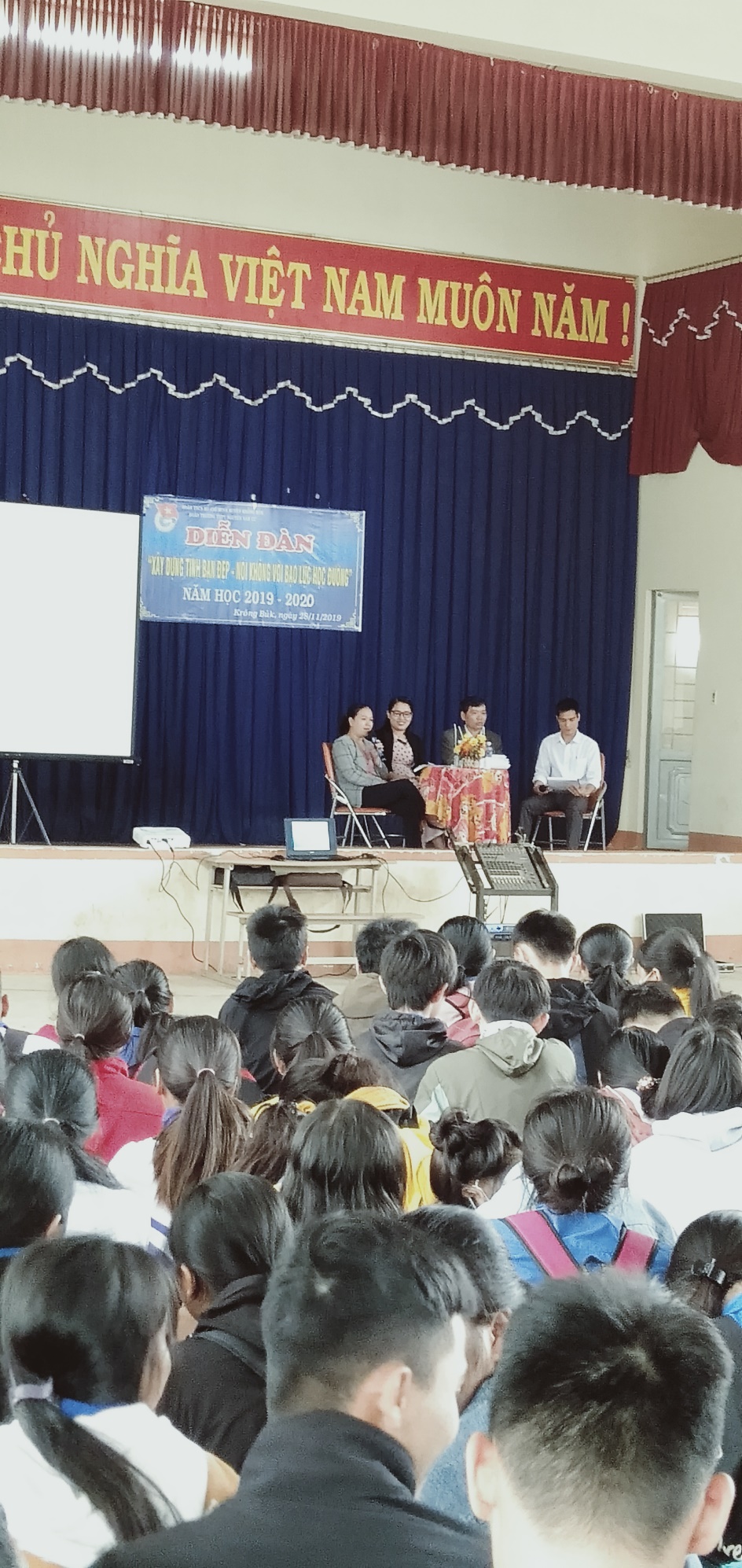 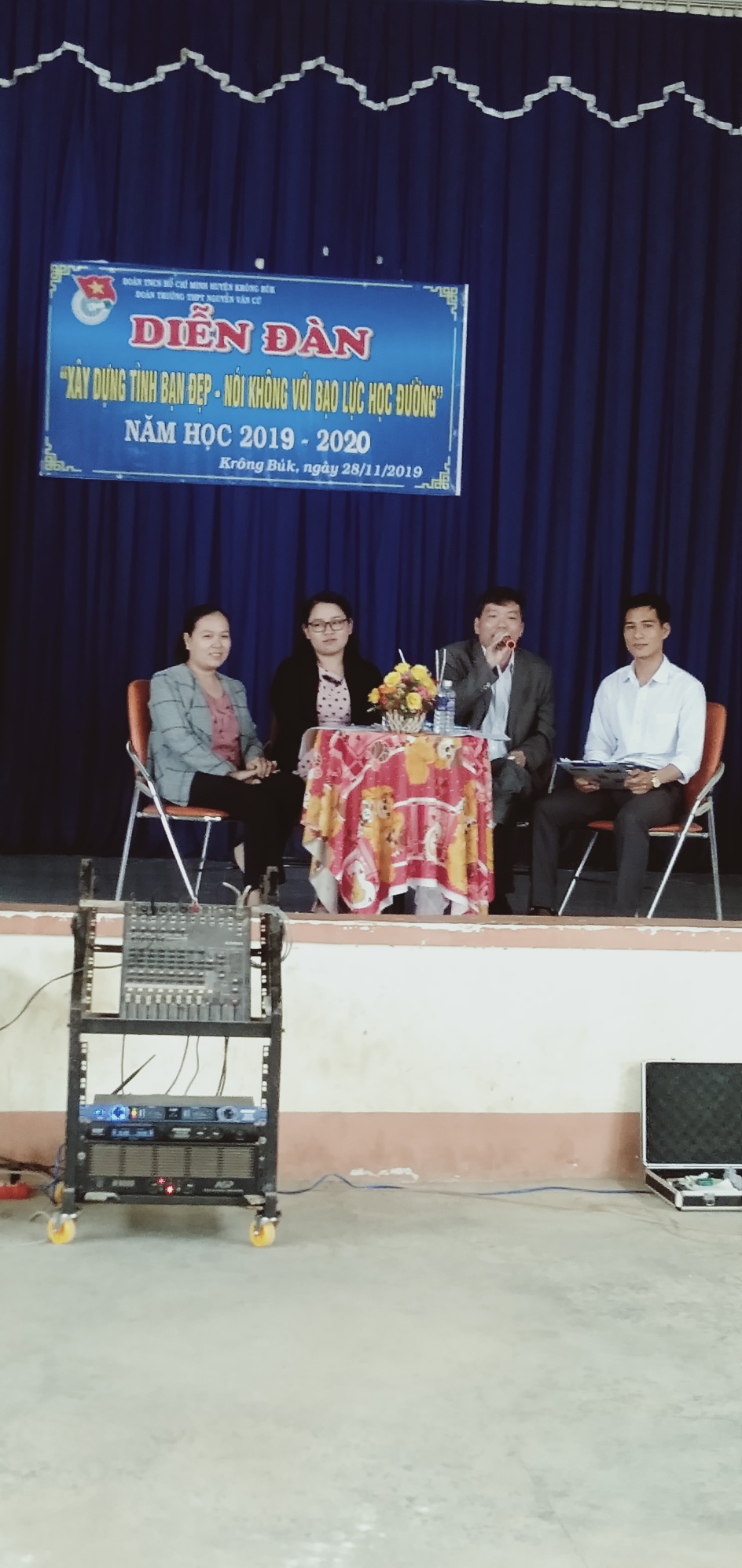 